Betegtájékoztató és beleegyező nyilatkozat a méh és petevezetők kontrasztanyaggal történő ultrahangvizsgálatához (HyCoSy)Meddőségi problémákkal küzdő páciensek kivizsgálásának egyik legfontosabb, sokszor döntésmeghatározó lépése a méh üregének, illetve a petevezetők átjárhatóságának megítélése. Így információt kapunk a méhüreget esetlegesen deformáló elváltozásokról (myoma, polyp, fejlődési rendellenességek), illetve a petevezetők átjárhatóságáról. Ugyanezen tények ismerete egyéb okokból is elrendelt meddőségi kezelések (pl.: inszemináció, IVF) előtt is kötelezően szükségesek. A vizsgálat történhet röntgen besugárzással (hysterosalpingographia), műtétes úton méh- és hastükrözéssel (hysteropscopia + laparoscopia + chromohydrotubatio), vagy ultrahang ellenőrzés mellett ehhez használatos speciális kontrasztanyaggal (HyCoSy).A HyCoSy vizsgálat meneteA hystero-salpingo contrast sonographia (továbbiakban HyCoSy) során ultrahang ellenőrzés mellett speciális folyadékot fecskendezünk vékony műanyag katéter segítségével a méh üregébe. Először a méhüreg, azután a petevezetők rajzolódnak ki, végül a kontrasztanyag megjelenik a petefészkek körül majd a kismedence alján. Utóbbiak jelzik számunkra az átjárhatóságot. A beavatkozásnak terápiás haszna is lehet, mivel az átáramló folyadék a petevezetők falának kisebb összetapadásait is megszüntetheti, így a következő 6 hónapban fokozódhat a várandósság kialakulásának esélye. A vizsgálat ambuláns úton elvégezhető, altatás, kórházi befekvés legtöbbször nem szükséges. A páciensek az esetek körülbelül felében jeleznek hasi diszkomfortot, feszítő, vagy tompa jellegű alhasi fájdalmat, menstruációs erősségű görcsöket. A méhszáj ingerlése arra érzékenyeknél hányingert, ritkán hányást is okozhat, mely a manipuláció megszűntével rövid időn belül oldódik.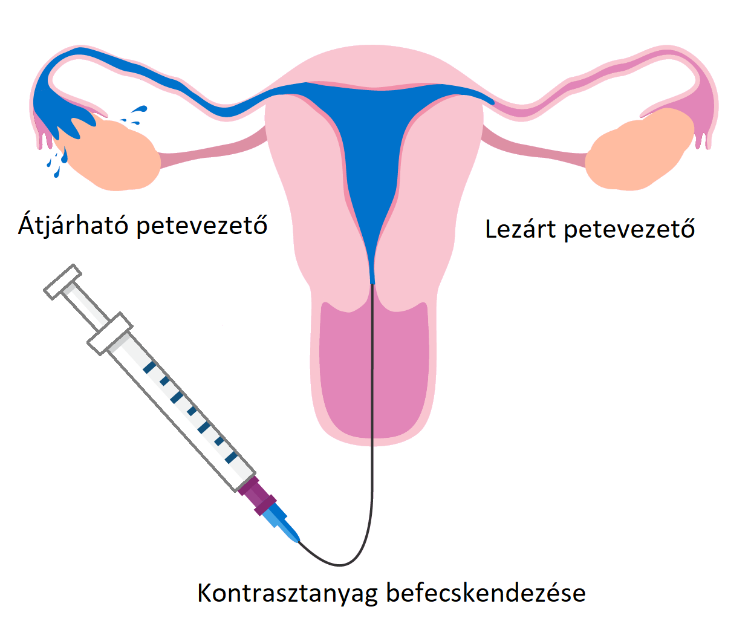 A HyCoSy vizsgálatot olyan pácienseknek javasoljuk, akik el szeretnék kerülni a röntgen besugárzást, egészségügyi állapotuk, vagy korábbi anamnézisük alapján a várhatóan szövődményes hastükrözés miatt nem szeretnék vállalni a műtéttel vagy altatással járó nagyobb kockázatot.A HyCoSy vizsgálat lehetséges szövődményeiVérzés: A műanyag katéter felhelyezésekor, vagy annak nehézsége esetén a méhszáj műszeres rögzítésekor kisebb vérzés jelentkezhet, mely általában pecsételő jellegű, és maximum pár nap után barnás váladékozás formájában abbamarad. Erősebb vérzés a rendkívül ritkán előforduló méhfalsérülés után jelentkezhet, ez további kórházi ellátást is igényelhet.Fertőzés: Előfordulhat, hogy az előkészületek pontos betartása ellenére, a hüvely, vagy méhnyak területéről kórokozók jutnak be a méhüregbe, petevezetőkbe, hasüregbe, és gyulladást hoznak létre. Ez olyan súlyos is lehet, hogy sérülhet a petevezető átjárhatósága, esetleg műtéttel történő góctalanításra lehet szükség, elkerülhetetlen esetben az érintett szervek eltávolításával. Ezen súlyos esetek valószínűsége rendkívül csekély (<1%) és minden méhüregi beavatkozás esetében számolni kell velük.Teendők HyCoSy előttA vizsgálat alapfeltétele egy ugyanabban a ciklusban, reggeli első vizeletből végzett negatív terhességi teszt, egy 1 éven belüli negatív citologiai lelet Nem negatív esetekben kezelés szükséges.A vizsgálatra elővigyázatossági szempontok miatt lehetőleg kísérettel érkezzen, autóvezetés, tömegközlekedés közvetlenül utána nem tanácsos!Teendők HyCoSy utánMiután kísérettel távozott, otthonában házasélet, kádban fürdés, tamponhasználat, erősebb megerőltetés még 3 napig tiltott, lehetőleg fokozottan figyeljen a felfázás elkerülésére. Erős, darabos vérzés, láz, rosszullét esetén azonnal keresse kezelőorvosát, vagy a területileg illetékes ügyeleti ellátást, ilyen esetekben kórházi felvételre is sor kerülhet.A vizsgálati módszer kockázatairól, lehetséges szövődményeiről és várható következményeiről szóban feltett kérdéseimre megfelelő választ kaptam, kellő idő állt rendelkezésemre ahhoz, hogy szabadon döntsek. Beleegyezésemet a tájékoztatás megértése alapján minden kényszertől mentesen adom.Dátum: Pécs, ……………………………………………………………